Books and MoreA Newsletter of the Dundee LibraryJuly 2018	Now that we are well into summer the days are getting hotter as evidenced by our recent heat wave.  Perhaps your house or apartment does not have air conditioning or even a cool breeze flowing through.  Please know that you are welcome to get some cool relief from the heat in the Dundee Library with its air-conditioned comfort.   Come in, sit in a comfortable chair, peruse the daily Finger Lakes Times newspaper, read a book or magazine, or bring your laptop or tablet, etc. to take advantage of our Wi-Fi service. You do not have to suffer through the hottest part of the day.	Speaking of magazines, we have many magazines available such as Better Homes and Gardens, Family Circle, Time, Large Print Readers’ Digest and Outdoor Life.  The July-August issue of Life in the Finger Lakes includes articles on farming, fishing, and a Canandaigua Lake dream home.  The magazine called Family Fun has lots of ideas for summer fun with your family. AWI Quarterly is a magazine from the Animal Welfare Institute and deals with current issues affecting us and our pets.  The New York Conservationist has great information on our wild animals, birds, trees, forests, habitats, and ways we can improve and support our natural surroundings.	Save the money you are spending on subscriptions or come in and learn something new.  There are magazines here with many subjects of interest.  Find a new passion among our magazines.              Did You Know……?…our library subscribes to 30 magazines and you may borrow past issues, but the current issues are on display for visitor’s convenience?A Few Recommendations for Your Reading Pleasure	 Warlight by Michael Ondaatje, who also wrote The English Patient, is a new book called “a thrilling novel of adventure”.  Warlight refers to the blackouts and dim lights used in London when there was a danger of being bombed at night during World War ll. Reviewer George Ernsberger says it is “epic” and “so easily enjoyable you scarcely notice that you really don’t want to set it aside for dinner.”	Under the Wide and Starry Sky by Nancy Horan is a romance novel based on the true story of a romance between Robert Louis Stevenson and Fanny Osbourne, a divorcee 10 years older, causing a scandal in 1876.  It is called “a page turner”.  Horan also wrote Loving Frank, a novel about Frank Lloyd Wright and his mistress.  (Sounds like an interesting read.)   The Children’s Corner	Try these fun books for small children that even grown-ups will enjoy.  These are great books for the lazy days of July.  Beachcombing by Jim ArnoskyThe Ugly Caterpillar by Carl Sommer (teaches kindness)July by James StevensonA Camping Spree with Mr. Magee by Chris VanDusen100 Things That Make Me Happy by Amy SchwartzHow Does My Garden Grow by Gerda Muller	For young readers out there author Ron Roy has written a set of books known as the A to Z Mysteries.  The first two titles in that series are The Absent Author, and The Bold Bandit. There is a book for each letter of the alphabet ala Sue Grafton.  Ron Roy also writes the Calendar Mysteries including May Magic and July Jitters.  Check these out in the children’s room. 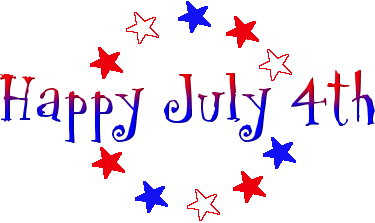 Dundee Library32 Water StreetDundee NY 14837607-243-5938www.dundeelib.orgVisit us on FacebookOpen Monday, Tuesday, Wednesday 1-6pmThursday and Friday 10-6, Saturday 10-2